ЧЕРКАСЬКА ОБЛАСНА РАДАР І Ш Е Н Н Я21.06.2024                                                                               № 24-6/VIIIПро призначення ФЕДОРЯКИ Ю. Г. на посаду директора комунального закладу «Черкаська обласна філармонія Черкаської обласної ради»Відповідно до частини третьої статті 21, статті 23 Кодексу законів про працю України, пункту 20 частини першої статті 43 Закону України
«Про місцеве самоврядування в Україні», частини першої статті 21 Закону України «Про культуру», рішень обласної ради від 16.12.2016 № 10-18/VIІ «Про управління суб’єктами та об’єктами спільної власності територіальних громад сіл, селищ, міст Черкаської області» (із змінами), від 19.02.2021 
№ 5-15/VІIІ «Про особливості призначення і звільнення керівників підприємств, установ, закладів спільної власності територіальних громад сіл, селищ, міст Черкаської області та затвердження типових форм контрактів» 
(із змінами), враховуючи протокол засідання конкурсної комісії з проведення конкурсного добору на посаду директора комунального закладу «Черкаська обласна філармонія Черкаської обласної ради» від 10.06.2024 № 3, 
заяву Федоряки Ю. Г. від 10.06.2024, обласна рада в и р і ш и л а:1. ПРИЗНАЧИТИ ФЕДОРЯКУ Юрія Григоровича на посаду 
директора  комунального закладу «Черкаська обласна філармонія Черкаської обласної ради» з 28 червня 2024 шляхом укладення з ним контракту строком 
на 5 (п’ять) років за результатами конкурсного добору.2. Контроль за виконанням рішення покласти на постійну комісію обласної ради з питань комунальної власності, підприємництва та регуляторної політики.Голова	Анатолій ПІДГОРНИЙ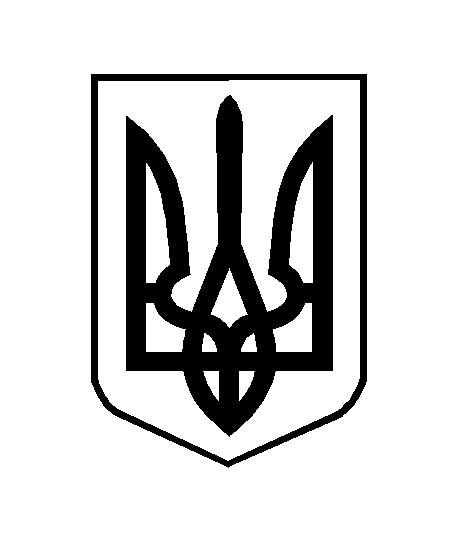 